TOETREDINGSFORMULIER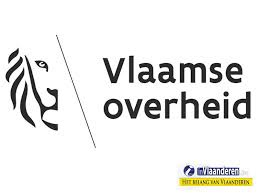 RAAMOVEREENKOMST VOOR HET TER BESCHIKKING STELLEN VAN UITZENDKRACHTEN VOOR ENTITEITEN VAN DE VLAAMSE OVERHEID ALGEMENE INFORMATIE TOETREDING Door middel van dit toetredingsformulier treedt       (naam entiteit), vertegenwoordigd door      , als besteller-gebruiker toe tot de raamovereenkomst voor het ter beschikking stellen van uitzendkrachten voor entiteiten van de Vlaamse overheid (besteknummer 2022/HFB/OP/94621).CONTACTINFORMATIE * Optioneel kan deze tabel uitgebreid worden met bijkomende contactpersonen.   Contactgegevens aanbestedende overheid: aankoopcentrale@vlaanderen.be Contactgegevens dienstverlener: vlaamseoverheid@startpeople.be FACTURATIE * Afwijkingen zijn in principe niet mogelijk voor deze entiteiten die ressorteren onder het toepassingsgebied van de beslissing van de Vlaamse Regering van 16 december 2016 inzake elektronische facturatie en end-to-end e-procurement. ONDERTEKENING ** Ondertekening van het toetredingsformulier dient te gebeuren door een daartoe gemachtigd persoon (bijvoorbeeld een leidend ambtenaar).   Naam entiteit Ondernemings-nummer Beleidsdomein BTW nummer (indien van toepassing) Wettelijk adresRSZ nummer (indien van toepassing)Eerste aanspreekpunt Back-upUitzendarbeid algemeen (bv. verantwoordelijke HR-afdeling) Naam: Voornaam: Tel.: E-mailadres: DPONaam: Voornaam: Tel.: E-mailadres: Facturatiemethode  e-invoicing (standaard) * Andere, specifieer:      Factuuradres Naam en voornaamFunctietitel Datum Handtekening